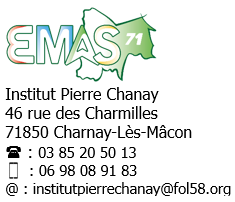 Je soussigné.e Mme / M. ……………………………………………………………………………………………………………Adresse : …………………………………………………………………………………………………………………..……………..Numéro de téléphone : …………………………………………………………………………………………………….……….Email : …………………………………………………………………………………………………………………………..…………
Représentant.e légal.e de l’élève……………………………………………………………………………………………….…
Né.e le …………./…………../…………… à ………………………………………………………………………………………...
J’ai bien été informé de la sollicitation de l’EMAS 71 par l’établissement scolaire de mon enfant pour venir en appui à l’équipe éducative et/ou pédagogique. J’autorise le partage d’informations et de documents concernant mon enfant aux éventuels partenaires
 Le caractère confidentiel des informations partagées est garanti par tous les professionnels qui interviendront auprès de l’élève.À …………………………………………………,Le ………../……………/……….	Signatures des représentants légaux 